國立屏東科技大學  校外實習機構滿意度調查資料填報日期：     年     月     日※本表單亦可以手機掃描QR code 圖樣，填妥後送出即可。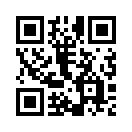 機構名稱實習學生姓名實習部門實習部門實習部門項目實習表現實習表現實習表現實習表現實習表現實習表現實習表現項目非常滿意滿意滿意普通不滿意不滿意非常不滿意實習生的出勤狀況□□□□□□□實習生的工作態度□□□□□□□實習生的工作專業知能□□□□□□□實習生的整體表現□□□□□□□實習的課程規劃□□□□□□□實習的課程安排□□□□□□□實習的學習成效□□□□□□□未來若有就業機會，是否願意任用本系的實習生？未來若有就業機會，是否願意任用本系的實習生？□是  □否  □考慮中□是  □否  □考慮中□是  □否  □考慮中□是  □否  □考慮中□是  □否  □考慮中□是  □否  □考慮中未來是否願意繼續與本校進行校外實習的合作？未來是否願意繼續與本校進行校外實習的合作？□是  □否  □考慮中□是  □否  □考慮中□是  □否  □考慮中□是  □否  □考慮中□是  □否  □考慮中□是  □否  □考慮中您對本校實習生的建議您對本校在實習方面的建議